Lytchett Minster and Upton Gardening Clubwww.lmugc.org.ukOn Thursday 26th September 2019Julia BridgerWill present‘Keynston Mill’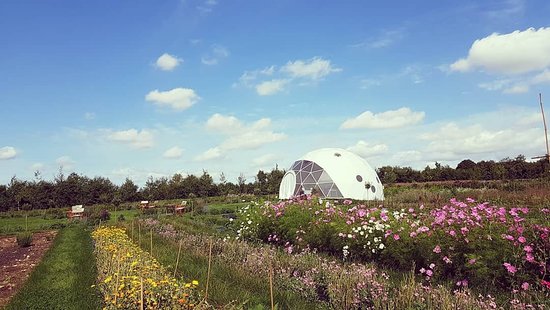 At Upton Community Centre at 7.30pm(Non members are welcome to join us at £3 each,(tea and biscuits included.)